10.11.2020. География 40 гр. Преподаватель Любимова О.В. Сдать работу к 13.11.2020.Тема: Население мира Численность и воспроизводство населения1. Общая характеристика численности населенияСуществует отдельное направление в географической науке – география населения – это одна из главных ветвей экономической и социальной географии.Основным способом определения численности населения на определенный период времени является проведение переписи населения.
Перепись населения – единый процесс сбора, обобщения, анализа и публикации демографических, экономических и социальных данных населения, относящихся по состоянию на определенное время ко всем лицам в стране или четко ограниченной ее части.По завершении переписи населения производится обработка и публикация собранных данных. Учет населения возник в глубокой древности в связи с налоговой и военной деятельностью государств и задачами их административного устройства. Еще в древнеиндийских законах Ману правителям предписывалось учитывать жителей, чтобы узнать свои силы и определить налоги. В Египте учет населения проводился, начиная с эпохи Древнего Царства (2800 – 2250 лет до нашей эры). Имеются сведения о том, что учет населения велся в Древнем Китае и Древней Японии. Перепись населения проводится обычно раз в 5 – 10 лет.Численность населения Земли постоянно росла. Наибольший рост населения наблюдался в XX в. В настоящее время численность населения планеты превышает 7 млрд чел.Страны мира с наибольшей численностью населения2. Общая характеристика воспроизводства населенияВоспроизводство населения – совокупность процессов рождаемости, смертности и естественного прироста, которые обеспечивают смену поколений.Воспроизводство населения зависит от физиологических особенностей человека, его культуры, традиций, условий жизни и многих других процессов. Процессы рождаемости и смертности характеризуют естественный прирост (ЕП), который равен разности рождаемости и смертности (ЕП=Р-С).3. Первый тип воспроизводства населенияТипы воспроизводства населения:Первый тип. Для него характерны невысокие показатели рождаемости, смертности, невысокий естественный прирост, высокая продолжительность жизни. Данный тип воспроизводства населения характерен для развитых стран. В зависимости от рождаемости и смертности первый тип воспроизводства подразделяется на три подгруппы:1. Р>С, ЕП положительный (США, Канада, Австралия).2. Р=С, ЕП примерно равен 0 (Дания, Словакия, Португалия, Франция).3. Р<С, ЕП отрицательный (демографический кризис). К странам, имеющим отрицательный естественный прирост, относят Россию, Украину, Латвию, Литву, Болгарию, Японию.4. Второй тип воспроизводства населенияВторой тип. Для него характерны высокие показатели рождаемости,   естественного прироста, относительно высокие показатели смертности. Данный тип воспроизводства населения характерен для развивающихся стран (Непал, Индия, Египет, Саудовская Аравия, Панама, Нигерия, Мали, Таиланд, Турция, Ямайка, Бангладеш и др.).Для многих стран второго типа воспроизводства населения характерен демографический взрыв. Демографический взрыв – это резкое увеличение численности населения в результате снижения смертности при слишком высокой рождаемости (Сьерра-Леоне, Бурунди, Буркина-Фасо, Нигер).Многие страны пытаются управлять процессами рождаемости и смертности, численностью населения и проводят демографическую политику. Демографическая политика – это система различных мероприятий, с помощью которых государство воздействует на естественное движение населения (процессы рождаемости и смертности) в желательном для себя направлении. Наиболее активно демографическую политику проводят Китай, Индия, Япония, Германия.5. Качество жизниКачество жизни населения – это степень удовлетворения материальных, духовных и социальных потребностей человека.Основными показателями качества жизни населения являются:1.     Доходы населения.2.     Качество питания.3.     Качество одежды.4.     Комфорт жилища.5.     Качество образования.6.     Качество культуры.7.     Продолжительность жизни.8.     Безопасность и др.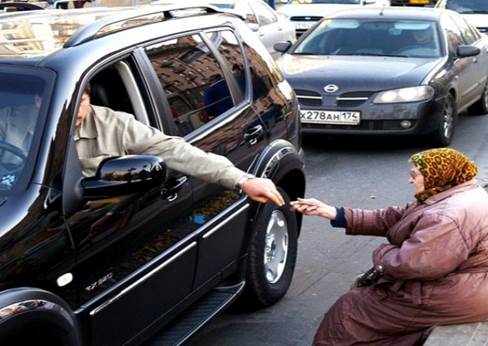 Рис. 1. Разница в качестве жизниСтраны-лидеры по продолжительности жизни: Андорра, Япония, Монако.Страны-лидеры по уровню грамотности населения: Австралия, Исландия, Канада и другие развитые страны.Страны-лидеры по показателю ВВП на человека: Лихтенштейн, Катар, Люксембург.Структура населения1. Половой состав населенияГеография структуры населенияПоловой состав населения определяется соотношением мужчин и женщин в структуре населения. В мире примерно на 100 девочек рождается 104 мальчика, но со временем соотношение полов в структуре населения меняется. Причиной этого является различие в продолжительности жизни, а также высокая смертность среди мужского населения. В целом в мире количество мужчин больше, чем женщин (за счет Азии), но в большинстве стран женщины преобладают в структуре населения. В странах СНГ, Европы и Северной Америки преобладает женское население. Причины этого различны, это и потери мужского населения во время Первой и Второй мировых войн, большая продолжительность жизни у женского населения и другие причины. В Африке, Латинской Америке, Австралии количество мужчин и женщин примерно одинаково. В Азии мужчин больше. В частности, в Китае численность мужчин на 38 млн больше численности женщин. Преобладание мужского населения характерно для мусульманской Юго-Западной Азии. Причин этому несколько: это и приниженное положение женщин, и возвышение мужчин, и приток мужского населения в этот регион в качестве рабочих мигрантов. Например, в некоторых арабских странах Персидского залива мужчин в несколько раз больше, чем женщин.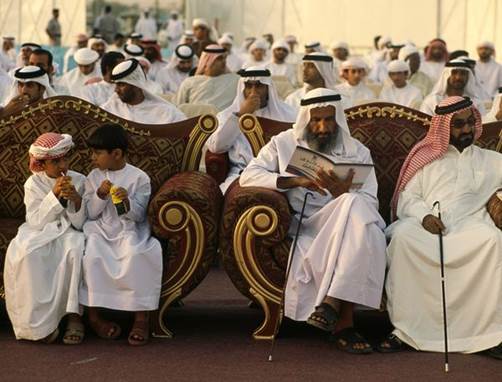 Рис. 1. Арабские мужчины2. Половозрастной и возрастной состав населенияПоловозрастной состав населения определяется не только соотношением мужчин и женщин в структуре населения, но и возрастным составом, соотношением мужского и женского населения в различных возрастных группах. Возрастной состав населения – это распределение населения по возрастным группам, которые характеризуются численностью выделенных групп и их соотношением между собой. При демографическом анализе чаще выделяются пятилетние (1-4, 5-9, .... 95-100 лет) возрастные группы, а при более обобщенном изучении – десятилетние – с интервалом в 10 лет. Для специальных целей изучения принимаются свои возрастные критерии. Так, в российской статистике выделяются три крупные группы населения по их роли в демографической ситуации:1.     Молодое население (дети, дорабочий возраст) – от 0 до 15 лет.2.     Взрослое население (рабочий возраст) – от 16 до 60 (женщины – до 55) лет.3.     Пожилое население (пенсионеры, послерабочий возраст) – после 60 (55) лет.Половозрастной состав населения зависит как от процессов рождаемости и смертности (от типов воспроизводства населения), так и от миграционных процессов. Для стран с первым типом воспроизводства населения характерна меньшая доля детей в возрастной структуре населения, чем в странах со вторым типом воспроизводства, высокий процент пожилых людей. Это так называемый «регрессивный» тип возрастной структуры населения (Франция, Россия, Канада, Белоруссия, Япония, Польша, Швеция, Финляндия, Чехия и др.). Для второго типа воспроизводства населения характерно большое количество детей и незначительная доля пожилых, в отличие от первого типа воспроизводства населения – «прогрессивный» тип возрастной структуры населения (Кувейт, Катар, Камерун, Буркина-Фасо, Йемен, Мали и др.). Для графического изображения половозрастного состава населения создаются половозрастные пирамиды.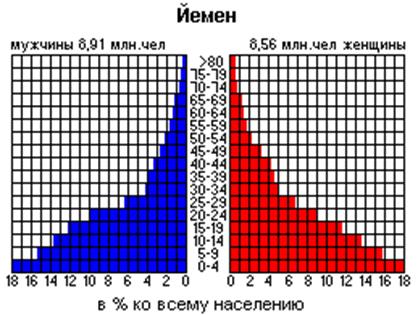 Рис. 2. Половозрастная пирамида Йемена3. Этнолингвистический составЭтнический состав населенияЭтнос – сложившаяся на определенной территории устойчивая общность людей, обладающих единым языком, общими особенностями культуры и психики, а также общим самосознанием. В настоящее время на Земле проживает до 5000 этносов. К крупнейшим народам мира относят: китайцев, хиндустанцев, бенгальцев, русских, арабов и других. Классификация стран по национальному признаку:1.     Однонациональные (т.е. основная народность составляет свыше 90%). (Исландия, Ирландия, Норвегия, Швеция, Дания, Саудовская Аравия, Япония, Бангладеш, Корея, Египет, Ливия, Сомали, Мадагаскар).2.     С резким преобладанием одной нации, но при наличии более или менее значительных меньшинств (Великобритания, Франция, Испания, Финляндия, Румыния, Китай, Монголия, США, Австралийский Союз, Новая Зеландия и др.).3.     Двунациональные (Бельгия, Канада).4.     С более сложным национальным составом, но относительно однородным в этническом отношении (в основном в Азии: Иран, Афганистан, Пакистан, Малайзия, Лаос; а также в Центральной, Восточной и Южной Африке; есть они и в Латинской Америке).5.     Многонациональные страны со сложным и разнородным в этническом отношении составом (Индия, Россия, Швейцария, Индонезия, Филиппины, многие страны Западной и Южной Африки). Самый многонациональный район – Южная Азия, а самые многонациональные страны – Индия, Индонезия и Бразилия.К самым многочисленным языкам мира относят: китайский, английский, хинди, арабский, французский, русский и другие.География религий 1. ВведениеВ разные периоды истории человечество стремилось выразить свое отношение к религии и религиозным верованиям. Сегодня важно признать, что в истории народов и государств религия занимает важное место, и это не просто вера или неверие в богов. Религия пронизывает жизнь народов всех континентов, определяет их поведение, принципы, зачастую политику государства в целом.Религии подразделяют на три группы:1.     Мировые1. Христианство2. Ислам3. Буддизм2.     Национальные1. Индуизм2. Конфуцианство3. Синтоизм4. Иудаизм3.     Родоплеменные культы1. Фетишизм2. Анимизм3. Тотемизм4. Шаманизм5. Культ предков2. Мировые религии. ХристианствоМировые религииХристианство возникло в I веке н. э. в Палестине, находившейся на тот момент под властью Римской империи, первоначально в среде евреев, в контексте мессианских движений ветхозаветного иудаизма. Уже в первые десятилетия своего существования христианство получило распространение и в других провинциях и среди других этнических групп. Христианином может быть любой, вне зависимости от его национальной принадлежности. Потому, в отличие от иудаизма, являющегося национальной религией, христианство стало мировой религией. Одним из самых важных нововведений христианства следует считать веру в действительное – а не кажущееся или мнимое – вочеловечение Бога и в спасительность Его жертвенной смерти и воскресения.Христианство – крупнейшая мировая религия, ее исповедуют 2,31 млрд чел.Ветви христианства:1.     Православие. Православие исповедуют большинство населения следующих стран: Россия, Греция, Украина, Болгария, Белоруссия, Сербия, Черногория, Грузия, Кипр, Молдавия, Румыния, Абхазия, Эфиопия. Существенная доля православных в Боснии и Герцеговине, Казахстане, Латвии, Канаде, США.2.     Католицизм. Это самая многочисленная ветвь христианства, всего в мире около 1,2 млрд католиков. Католицизм исповедуют большинство населения следующих стран: Бразилия, Аргентина, Филиппины, Куба, Панама, ДР Конго, Чили, Перу, Португалия, Австрия, Бельгия, Литва, Польша, Чехия, Венгрия, Словакия, Гаити, Венесуэла и др.3.     Протестантизм. Протестантизм исповедуют большинство населения следующих стран: США, Германия, Великобритания, Финляндия, Австралия, Швеция, Норвегия, Исландия и др.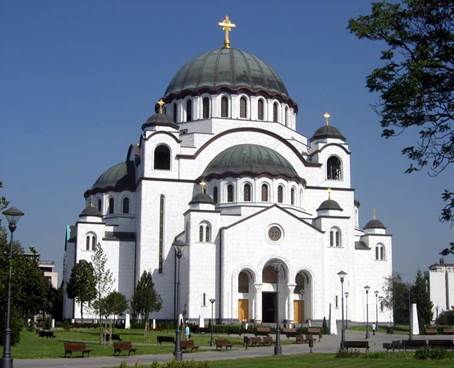 Рис. 1. Православный храм в Сербии3. ИсламИслам. Приверженцев ислама называют мусульманами. Главная священная книга ислама – Коран. Язык богослужения – классический арабский. В окончательном виде ислам был сформулирован в проповедях Мухаммеда, который является пророком для мусульман,  в VII веке. Ислам – сравнительно молодая религия. Всего ислам исповедуют примерно 1,4 – 1,5 млрд чел.Течения ислама:1.     Суннизм. Суннитов большинство (Саудовская Аравия, ОАЭ, Катар, Ливия, Алжир, Индонезия, Марокко, Тунис, Пакистан, Бангладеш, Нигерия и др.).2.     Шиизм (Иран, Азербайджан, Ливан, Бахрейн, Ирак).4. БуддизмБуддизм представляет собой религиозно-философское учение (дхарма) о духовном пробуждении (бодхи), возникшее около VI века до н. э. в Древней Индии. Основателем учения считается Сиддхартха Гаутама, впоследствии получивший имя Будда Шакьямуни. Считается, что это одна из древнейших мировых религий, признанная самыми различными народами с совершенно разными традициями. Основные буддистские государства: Монголия, Таиланд, Камбоджа, Бутан, Корея, Мьянма, Шри-Ланка, районы Китая и Индии. Всего в мире почти 400 млн буддистов.Направления буддизма:1.     Хинаяна2.     Махаяна3.     Ламаизм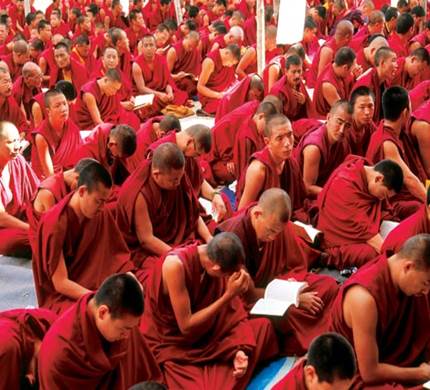 Рис. 2. Буддийские монахи5. Национальные религииНациональные религииИндуизм. Индуизм – это третья по числу последователей религия в мире после христианства и ислама (хотя не является мировой, т.к. имеет относительно небольшой ареал распространения). Индуизм исповедуют более 1 млрд человек, из которых около 950 млн живут в Индии и Непале. Другие страны, в которых приверженцы индуизма составляют значительную часть населения, это Бангладеш, Шри-Ланка, Пакистан, Индонезия, Малайзия, Сингапур, Маврикий, Фиджи, Суринам, Гайана. Большинство индуистов признают божественную реальность, которая творит, поддерживает и разрушает вселенную, но некоторые индуистские течения отвергают эту идею. Большинство индуистов верят во вселенского бога, который одновременно находится внутри каждого живого существа и к которому можно приблизиться различными путями. В понимании индуиста, верховному существу можно поклоняться в бесчисленных формах – в форме Шивы.Конфуцианство. Представляет собой этико-философское учение, разработанное его основателем Конфуцием (551 – 479 до н. э.), развитое его последователями и вошедшее в религиозный комплекс Китая, Кореи, Японии и некоторых других стран. Конфуцианство является мировоззрением, общественной этикой, политической идеологией, научной традицией, способом жизни, иногда рассматривается как философия, иногда – как религия. Конфуцианство возникло как этико-социально-политическое учение в Период Чуньцю (с 722 до н. э. по 481 до н. э.) – время глубоких социальных и политических потрясений в Китае. Верховным божеством в данном направлении выступает небо. Конфуцианство и сейчас в наибольшей степени распространено в Китае.Синтоизм. Является национальной религией Японии. Основана эта религия на национальных верованиях древних японцев, объектами поклонения являются многочисленные божества и духи умерших. Она испытала в своем развитии значительное влияние буддизма.Иудаизм. Является национальной религией евреев. Иудаизм заявляет об исторической преемственности, охватывающей более чем 3000 лет. Иудаизм – одна из старейших монотеистических религий и самая древняя из существующих по настоящее время. Молельным храмом является синагога. Большинство иудеев проживает в Израиле и США.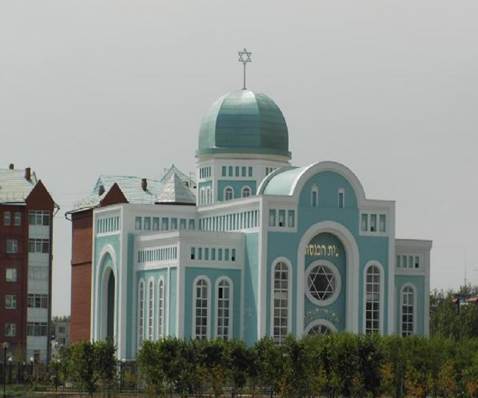 Рис. 3. СинагогаК национальным религиям относят и другие, но они менее многочисленны.6. Родоплеменные культыРодоплеменные культы. Родоплеменные культы и верования – совокупность религиозных представлений и обрядов, сложившихся в условиях архаического общества, родоплеменной организации общинной жизни и соответствующих низкому уровню развития хозяйства и общественных отношений, примитивности отражающего их сознания. Различные направления получили распространения в некоторых странах Африки и Океании.7. Численность верующихНа долю христиан приходится 32% верующих (2,31 млрд.чел.), ислам исповедуют 23% (до 1,5 млрд. чел.), индуистов 13%, буддистов 6%.8. Распространение религий по странамСамыми крупными христианскими регионами являются Латинская Америка, Европа и Северная Америка. Главные мусульманские регионы – Юго-Западная Азия, Северная Африка и частично Юго-Западная Азия. Буддисты преобладают в Восточной и Юго-Восточной Азии.9. Значение религииРелигия, на протяжении большей части человеческой истории, играла решающую роль при конструировании человеком социальной реальности и была наиболее эффективным и распространенным средством реализации социального контроля в обществе.Современный человек окружен большим количеством разнообразных вер и идеологий. В каждой религии существуют определенные правила поведения, которым должны следовать ее приверженцы, а также цель, ради которой люди и следуют постулатам данной религии. Поддержание веры выражается в вероисповедании, молитвам, походом в места служения, где собираются люди с таким же вероисповеданием.Домашнее задание1.    Перечислите первую десятку крупнейших стран по численности населения. Найдите их на карте.2.  Какие мировые религии вам известны?2.     Напишите страны, в которых большая часть населения исповедует православие.№СтранаНаселениеДата % от населения Земли1КНР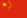 1 542 100 00023 февраля 201319,3%2Индия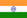 1 231 500 00023 февраля 201317,52%3США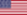 315 370 00023 февраля 20134,49%4Индонезия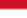 237 641 3261 мая 20103,38%5Бразилия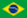 197 855 00023 февраля 20132,82%6Пакистан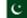 178 122 50023 февраля 20132,53%7Нигерия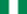 166 629 4001 июля 20122,17%8Бангладеш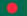 152 518 01516 июля 20122,17%9Россия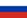 143 369 8061 января 20132,04%10Япония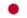 127 487 0001 сентября 20121,81%11Мексика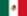 112 336 53812 июня 20101,6%12Филиппины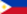 92 337 8521 мая 20101,31%13Эфиопия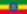 91 195 675Ноябрь 20121,17%14Вьетнам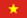 87 840 0001 июля 20111,25%15Египет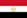 83 229 00023 февраля 20131,17%16Германия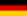 81 843 8091 января 20121,16%17Иран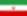 77 151 46912 февраля 20131,1%18Турция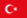 74 724 26931 декабря 20111,06%19ДР Конго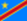 69 575 3901 июля 20120,99%20Таиланд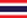 65 479 4531 сентября 20100,93%